ОСОБЕННОСТИ ЗВУКО - БУКВЕННОГО АНАЛИЗА СЛОВ НА УРОКАХ ОБУЧЕНИЯ ГРАМОТЕ В ПЕРВОМ КЛАССЕЮденко Дарья Дмитриевна,учитель начальных классов МОАУ”Гимназия 2”, город ОренбургОдной из главных задач уроков обучения грамоте в школе является формирование навыка правильного, сознательного чтения и грамотного письма. Этого невозможно добиться без правильного и хорошо поставленного звука-буквенного анализа слов на каждом уроке обучения грамоте.В процессе начального образования требуется применение соответствующих методик и технологий, обеспечивающих реализацию «путей» воздействии на речевые процессы младших школьников. К таким технологиям можно отнести пошаговый звуко-буквенный разбор слов, выполняемый по четкой инструкции. Эта технология предполагает использование дифференцированного, деятельностного и системного подходов в обучении, что отвечает требованиям ФГОС НОО. У большинства детей отмечаются недостатки звукопроизношения и нарушение восприятия звукослоговой структуры слова, что создаёт значительные трудности в овладении звуковым анализом и синтезом.Известно, что звуко-буквенный анализ слова - это неотъемлемая часть обучения грамоте. Это основа чтения и письма. Поэтому очень важно формировать его в детях, начиная со старшего дошкольного возраста и продолжая в начальной школе. При использовании звукового анализа ставится задача: помочь учащимся осознать звуковой состав слов и последовательность звуков в словах. Звуко-буквенный разбор – это основной вид упражнений, развивающий фонетические способности учащихся.Звуко-буквенный разбор способствует развитию фонематического слуха.Фонематический слух – это умение на слух дифференцировать звуки в различных позициях. Приемы, направленные на развитие фонематического слуха:- учитель произносит слова, а учащиеся на слух определяют место звука в слове (в начале, середине или конце)- учитель называет слова, а учащиеся сигнализируют о наличии изучаемого звука в слове (хлопками, поднятием руки, сигнальными карточками)- выделение слов с изучаемым звуком из связного текста- подбор детьми слов с изучаемым звуком- фонетические игры (составь цепочку, найди пару…)Также немаловажным в период ОГ является работа по развитию речевого аппарата: его гибкости, подвижности, устранению недостатков. С этой целью на уроках следует проводить артикуляционную гимнастику для губ, язычка; использовать скороговорки и чистоговорки.Недостатки в развитии умений слушания и говорения скажутся на обучении чтению и письму; в большей степени на осмысленность восприятия и воспроизведения связных текстов.Звуко-буквенный разбор способствует формированию умения делить слова на слоги; развитию дифференцировать гласные и согласные звуки, ударные и безударные, согласные звонкие и глухие, твердые и мягкие; сопоставлению произношения и правописания слов; овладению правильным орфоэпическим произношением и орфографически грамотным письмом.Каждый педагог знает, что при звуко-буквенном анализе слов, у детей очень часто возникают трудности. Учащиеся могут смешивать понятия «звук» и «буква». Это происходит, потому что у них нарушено фонематическое восприятие. Ведь нужно  одновременно установить, какие звуки слышны в слове, вычленить их, определить порядок следования звуков, их количество. Именно поэтому очень важно, чтобы сам учитель не путал соответствующие понятия, а также не предлагал для звукового анализа ученикам написанные слова, чтобы не провоцировать обращение к зрительному образу слова. Ведь целью звукового анализа является установление последовательности и качества звуков в слове.Еще одной особенностью проведения звуко-буквенного анализа является следование определенному алгоритму. Сначала учитель показывает этот алгоритм учащимся, далее побуждает использовать его, и, наконец, просто следит за ходом выполнения звукового анализа. Рекомендуется следующий план звукового разбора:1.Произнеси слово. Это необходимо для того, чтобы убедиться, что школьник произносит слово правильно.2.Произнеси слово по слогам.3.Найди ударный слог.4.Протяни, выдели голосом первый звук.5.Произнеси этот звук, охарактеризуй.6.Обозначь звук условным значком.7.Протяни, выдели голосом второй звук в полном слове, назови его, охарактеризуй.8.Проверь, получилось ли слово, посчитай количество значков и звуков, которые получились.Например, рассуждения ученика при проведении звукового анализа слова книга могут быть такими: На картинке изображена книга. [к н’ и́ г а]. Произношу по слогам: [к н’ и / г а]. В этом слове два слога. Это кни́га? Ударение падает на слог [кни]. Ищу первый звук: [ккк н’ и г а]. Первый звук [к]. Это согласный звук, так как при его произнесении есть преграда – язык прижат к верхним зубам. [к] (кладет руку на горло) – глухой согласный. [к] – твердый согласный. Обозначаю в схеме. Ищу второй звук: [к н’н’н’ и г а]. Второй звук [н’]. Это звук согласный. [н’] (кладёт руку на горло) – согласный звонкий мягкий. Обозначаю в схеме. Ищу третий звук: [к н’ иии г а]. Это звук гласный, так как воздух проходит свободно, ударный. Обозначаю в схеме. Ищу четвертый звук: [к н’ и ггг а]. [г] – звук согласный. [г] (кладёт руку на горло) – согласный звонкий твёрдый. Обозначаю в схеме. Ищу пятый звук: [к н’ и г ааа]. Пятый звук  [а] – гласный, безударный. 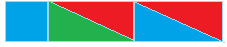 Проверяю: [кккннн'ииигггааа] (ведет указкой по схеме-модели)». Проверяю количество букв и звуков: 5б., 5зв. Также при звуко-буквенном анализе учащиеся должны знать, что звуки обозначаются разными цветами. Те, что обозначают гласные звуки, изображаются красным, а согласные - синим или зеленым. Именно для этого дети должны уметь различать на слух твердые и мягкие согласные, обозначенные одной и той же буквой. Это также является одной из самых главных проблем.Данный алгоритм обеспечивает формирование познавательных, коммуникативных и регулятивных действий через развитие знаково-символического действий: замещения (слово-название, звук-буква), моделирования (модель слова, модель звуков), преобразования модели.Звуко-буквенный анализ слов - важнейший вид работы на уроках обучения грамоте. Многие дети, не овладев данным умением, могут иметь отклонения в речевом развитии. В дальнейшем, в связи с постепенным усложнением материала, увеличением объёмов читаемых текстов, эти учащиеся будут иметь затруднения, например, очень медленно читать, или писать слова с ошибками. Также очень важно, чтобы дети осознали, что без букв язык может существовать, а вот без звуков языка не бывает.Обучение необходимо вести с учетом принципа поэтапности и последовательности (от простого к сложному, от звука к букве и т. д.). Количество заданий в занятии колеблется в зависимости от количества пройденных звуков и букв. Звукобуквенный метод на настоящий момент является классическим методом обучения чтению, в основе которого лежит звуковой аналитико-синтетический метод, требующий как анализа звукового состава речи, так и синтеза звуков при чтении. Процесс обучения организуется поэтапно: 1) выделение звуков в словах, 2) звуковой анализ, 3) изучение гласных и согласных букв, 4) формирование слогового чтения и т. д. Таким образом, развитие фонематического восприятия детей, формирование у них навыков звукового анализа и синтеза является одним из условий успешной подготовки ребенка к школе.Список литературы:1. Жедек П.С. Звуковой и звуко-буквенный анализ на разных этапах обучения правописанию / П.С. Жедек // Начальная школа. -  1991. - №8. 2. Плотникова, С. В. Методические основы начального языкового образования : учебное пособие для студентов Института педагогики и психологии детства / С. В. Плотникова, В. А. Шуритенкова ; Урал. гос. пед. ун-т. – Екатеринбург, 2012. – 251 с.